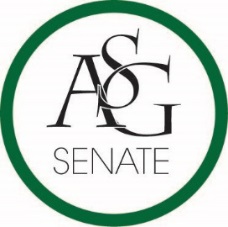 Senate AgendaFebruary 12, 2019Graduate Education Auditorium, 6:00 PMCall to OrderRoll CallApproval of the MinutesSpecial OrdersReports (5 minutes each)Special ReportsChartwells Resident District Manager Andrew Lipson Advisor, PJ Martinez Graduate Assistants, Joshua Saraping and Sage McCoyPresident, J.P. GairhanVice-President, Abigail WalkerTreasurer, Isamar GarciaSecretary, Luke HumphreyChief Justice, Julianna TidwellGSC President, Arley WardCabinet ReportsChief of Staff, Carus NewmanFLF Coordinator, Will ClarkChair of the Senate, Colman Betler Special Order of Business Appointments, Nominations, and ElectionsPublic Comment (3 at 2 minutes each)Old Business ASG Senate Resolution No. 9- A Resolution to Support Counseling and Psychological Services (CAPS) Let’s Talk ProgramAuthor(s): Senator Emily Daniels, ASG Director of Student Health Amarachi OnyebuekeSponsor(s): Senator Katie Gardner, Senator Daniel Webster, Senator Tara BarsottiASG Senate Resolution No. 7- A Resolution Supporting Student Flex Dollars Being Accepted at Sporting EventsAuthor(s): Senator Kianna Sarvestani, ASG Director of Athletics John Hedgecock, ASG Deputy of Director Addison Cathey, Senator Garrett DorfSponsor(s): Senator Cassidy Cook, Senator Sydney Belt, Senator Olivia ChambersASG Senate Resolution No. 8- Resolution to Support the Consolidation and Reduction of Waste in the Union Food CourtAuthor(s): Senator Katelyn Collinson, Senator Collin Petigna, Director of Sustainability William Motazedi, RIC Director of Sustainability Sophie Hill.Sponsor(s): Senator Kianna Sarvestani, Senator Jacob Carter, Senator Gabriela Gifford, Senator Katie Gardner, Senator Hope Davenport, Senator Colton Simpson, Senator Cassidy Cook.ASG Senate Bill No. 6- A Bill Funding Programming for Helmet SafetyAuthors: Senator Katie Gardner, Senator Will Moore, Director of Sustainability Will Motazedi, Director of Student Safety Maria Calderon, Deputy Director of Student Safety Lexi RobertsonSponsors: Senator Darynne Dahlem, Senator Austin Martin, Senator Kendall Perkins, Senator Hope Davenport, Senator Lizeth Martinez, Senator Kevin TranASG Senate Resolution No. 10- A Resolution Regarding a Proposed Student Fee IncreaseAuthor(s): ASG President J.P. Gairhan, ASG Advisor to the President Julia Nall, Distinguished Lectures Committee Chair Christine Carroll, University Programs President Everett Lilly, Senator Clay SmithSponsor(s): Senator Emily Daniels, Senator Kianna SarvestaniASG Senate Bill No. 5- The Campaign Contribution Reform Act of 2019Author(s): Senator Hope Davenport, Senator Colton SimpsonSponsor(s): Senator Kianna Sarvestani, Senator Andrew O’Neil, Senator Austin Martin, Senator Samantha Gregory, Senator Katelyn Collison, Senator Tara Barsotti, Senator Mallory Mixon, Senator Sam Pierce, Senator Kevin Tran, Senator Jake Carter, Senator Collin Petigna, Senator Lizeth Martinez, Senator Sydney Belt, Senator Garrett Dorf, Senator Austin Overton, Senator Esteban Lopez, Senator Natalie Ceniceros, Senator Cassidy Cook, Senator Daniel Webster, Senator Warrington Sebree.New BusinessASG Senate Resolution No. 11- A Resolution in support of a GRACE PERIOD(Granting Reasonable Allotment of Clock by Eradicating the Proliferation of Egregious Rules Indicting On-campus Drivers)Author(s): Senator Olivia Chambers and Senator Warrington SebreeSponsor(s): Senator Nabil BhimaniASG Senate Resolution No. 12- A Resolution Supporting Services at Career Development CenterAuthor(s): Senator Kianna Sarvestani and Senator Cassidy CookSponsor(s): Senator Sydney Belt, Senator Tara Barsotti, Senator Kate Sego, Senator Lizeth Martinez, Senator Natalie CenicerosASG Senate Bill No.6- A Bill Funding Printing of Student Resumes for Professional Success Author(s): Senator Katie Gardner, Senator Samantha Gregory, Senator Kianna Sarvestani, Senator Cassidy CookSponsor(s): Senator Colton Simpson, Senator Katelyn Collison, Senator Patrick Dougherty, Senator Allen Lambert, Senator Audra Karabinos, Senator Hope Davenport, Senator Austin Martin, Senator Jordan Harmon, Senator Daniel WebsterASG Senate Resolution No. 13- A Resolution Supporting Meal Swipe Donations to Decrease Campus Food InsecurityAuthor(s): ASG President J.P. Gairhan, Volunteer Action Center President Erin Farmer, Director of Philanthropy Zan Johnson, Senator Katie Gardner, FLF Member Fern AlacantraSponsor(s): Senator Clay Smith, Senator Kendall PerkinsAnnouncementsAdjournment